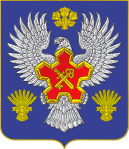 ВОЛГОГРАДСКАЯ ОБЛАСТЬ П О С Т А Н О В Л Е Н И ЕАДМИНИСТРАЦИИ ГОРОДИЩЕНСКОГО МУНИЦИПАЛЬНОГО РАЙОНАот 12 июля 2019 г. № 606-пО создании комиссии по проверке готовности к работе в отопительный период 2019-2020 годов 	В соответствии с приказом Министерства энергетики Российской Федерации от 12.03.2013 № 103 "Об утверждении правил оценки готовности к отопительному сезону" постановляю:	1. Создать комиссию по проверке готовности к работе в отопительный период 2019-2020 годов теплоснабжающих организаций МУП "ЖКХ Городищенского района", МП "Котлубанское",  потребителей тепловой энергии, расположенных на территории Котлубанского, Кузьмичевского, Россошенского, Новожизненского сельских поселений Городищенского муниципального района, а также объектов теплового хозяйства                                 р.п. Городище, находящихся в хозяйственном ведении МУП "ЖКХ Городищенского района", где администрация Городищенского муниципального района является учредителем предприятия и собственником имущества коммунального назначения (далее – Комиссия) в составе:2. Утвердить положение о Комиссии (Приложение 1).3. Утвердить программу проведения проверки готовности к работе                    в отопительный период 2019-2020 годов теплоснабжающих организаций МУП "ЖКХ Городищенского района", МП "Котлубанское",  потребителей тепловой энергии, расположенных на территории Котлубанского, Кузьмичевского, Россошенского, Новожизненского сельских поселений Городищенского муниципального района, а также объектов теплового хозяйства р.п. Городище, находящихся в хозяйственном ведении МУП "ЖКХ Городищенского района", где администрация Городищенского муниципального района является учредителем предприятия и собственником имущества коммунального назначения, в соответствии с пунктом 5 Правил оценки готовности к отопительному периоду (Приложение 2).Руководителям МУП "ЖКХ Городищенского района",                МП "Котлубанское":4.1. Обеспечить своевременное выполнение плана-графика мероприятий по подготовке объектов коммунального хозяйства к работе        в осенне-зимний период 2019-2020 годов;4.2. Получить паспорт готовности теплоснабжающей организации                     к работе в осенне-зимний период 2019-2020 годов в срок не позднее 01.10.2019.5. Главам Городищенского городского поселения, Кузьмичевского, Россошенского, Новожизненского сельских поселений осуществлять контроль за подготовкой жилищного фонда управляющими организациями, товариществами собственников недвижимости, товариществами собственников жилья, а также оказывать содействие собственникам помещений многоквартирных домов, в которых собственниками помещений выбран непосредственный способ управления многоквартирным домом                          в получении паспортов готовности к работе в осенне-зимний период                      2019-2020 годов.	6. Признать утратившим силу постановление администрации Городищенского муниципального района от 30.07.2018 № 636-п "О создании комиссии по проверке готовности теплоснабжающих организаций            МУП "ЖКХ Городищенского района", МП "Котлубанское",                      МУП "Кузьмичевское", МП "Жилищно-коммунальные услуги", потребителей тепловой энергии, расположенных на территории Котлубанского, Кузьмичевского, Россошенского, Новожизненского сельских поселений Городищенского муниципального района, к работе                                     в отопительный период 2018-2019 годов".7. Контроль за исполнением настоящего постановления оставляю                     за собой. Глава Городищенскогомуниципального района			                                         Э.М. КривовПРИЛОЖЕНИЕ 1к постановлениюадминистрации Городищенскогомуниципального районаот «12» июля  2019 г. № 606-пПОЛОЖЕНИЕкомиссии по проверке готовности к работе в отопительный период                    2019-2020 годов 	1. Комиссия создается для взаимодействия администрации Городищенского муниципального района с теплоснабжающими организациями, потребителями тепловой энергии, расположенными на территории Котлубанского, Кузьмичевского, Россошенского, Новожизненского сельских поселений, а также объектов теплового хозяйства  р.п. Городище, находящихся в хозяйственном ведении МУП "ЖКХ Городищенского района", где администрация Городищенского муниципального района является учредителем предприятия и собственником имущества коммунального назначения, по вопросу проверки готовности теплоснабжающих организаций, потребителей тепловой энергии                                   к отопительному периоду 2019-2020 годов.2. В своей деятельности комиссия руководствуется Конституцией Российской Федерации, федеральными законами, указами и распоряжениями Президента Российской Федерации, постановлениями и распоряжениями Правительства Российской Федерации, иными нормативными правовыми актами федеральных органов государственной власти, законами Волгоградской области, постановлениями Волгоградской областной Думы, постановлениями и распоряжениями администрации Волгоградской области, постановлениями и распоряжениями главы Городищенского  муниципального района, а также настоящим Положением.3. Основной задачей Комиссии является проверка готовности теплоснабжающих   организаций    МУП "ЖКХ Городищенского района", МП "Котлубанское",  потребителей тепловой энергии, расположенных             на территории Котлубанского, Кузьмичевского, Россошенского, Новожизненского сельских поселений Городищенского муниципального района, к работе в отопительный период 2019-2020 годов.4. Комиссия осуществляет следующие функции:- проверяет объекты теплоснабжения и документацию в соответствии                       с утвержденной программой проведения проверки готовности                                         к отопительному периоду теплоснабжающих организаций, потребителей тепловой энергии, расположенных на территории Котлубанского, Кузьмичевского, Россошенского, Новожизненского сельских поселений,                      а также объектов теплового хозяйства  р.п. Городище, находящихся в хозяйственном ведении МУП "ЖКХ Городищенского района", где администрация Городищенского муниципального района является учредителем предприятия и собственником имущества коммунального назначения.5. Комиссия, для осуществления возложенных на нее задач, имеет право:- запрашивать у теплоснабжающих организаций, потребителей тепловой энергии информацию по вопросам, относящимся к компетенции Комиссии;- заслушивать на своих заседаниях представителей теплоснабжающих организаций, потребителей тепловой энергии по вопросам, относящимся                        к компетенции Комиссии.6. Председатель Комиссии:- руководит деятельностью Комиссии;- определяет порядок рассмотрения вопросов;- контролирует выполнение принятых решений.7. Заседания Комиссии проводит председатель, а в его отсутствие - заместитель председателя.8. Заседания Комиссии проводятся при готовности объектов теплоснабжения и необходимой документации теплоснабжающих организаций, потребителей тепловой энергии к отопительному периоду          2019-2020 годов.9. Решения Комиссии принимаются простым большинством голосов присутствующих на заседании членов путем открытого голосования.                           В случае равенства голосов голос председательствующего на заседании является решающим. Решения Комиссии носят обязательный характер                        и  оформляются протоколом, который подписывают председательствующий на заседании и секретарь комиссии.ПРИЛОЖЕНИЕ 2к постановлениюадминистрации Городищенскогомуниципального районаот «12» июля  2019 г. №  606-пПРОГРАММАпроведения проверки готовности к отопительному периоду 2019-2020 годовДокументы, проверяемые в ходе проверки:Потребители тепловой энергии:1) устранение выявленных в порядке, установленном законодательством Российской Федерации, нарушений в тепловых и гидравлических режимах работы тепловых энергоустановок;2) проведение промывки оборудования и коммуникаций теплопотребляющих установок;3) разработка эксплуатационных режимов, а также мероприятий по их внедрению;4) выполнение плана ремонтных работ и качество их выполнения;5) состояние тепловых сетей, принадлежащих потребителю тепловой энергии;6) состояние утепления зданий (чердаки, лестничные клетки, подвалы, двери) и центральных тепловых пунктов, а также индивидуальных тепловых пунктов;7) состояние трубопроводов, арматуры и тепловой изоляции в пределах тепловых пунктов;8) наличие и работоспособность приборов учета, работоспособность автоматических регуляторов  при их наличии;9) работоспособность защиты систем теплопотребления;10) наличие паспортов теплопотребляющих установок, принципиальных схем                и инструкций для обслуживающего персонала и соответствие их действительности;11) отсутствие прямых соединений оборудования тепловых пунктов                                       с водопроводом и канализацией;12) плотность оборудования тепловых пунктов;13) наличие пломб на расчетных шайбах и соплах элеваторов;14) отсутствие задолженности за поставленные тепловую энергию (мощность), теплоноситель;15) наличие собственных и (или) привлеченных ремонтных бригад                                               и обеспеченность их материально-техническими ресурсами для осуществления надлежащей эксплуатации теплопотребляющих установок;16) проведение испытания оборудования теплопотребляющих установок                           на плотность и прочность;17) надежность теплоснабжения потребителей тепловой энергии с учетом климатических условий в соответствии с критериями, приведенными                           в приложении № 3 к настоящим Правилам оценки готовности к отопительному периоду, утвержденных Приказом Министерства энергетики Российской Федерации от 12.03.2013 № 103Теплоснабжающие организации:1) наличие соглашения об управлении системой теплоснабжения, заключенного в порядке, установленном Законом о теплоснабжении;2) готовность к выполнению графика тепловых нагрузок, поддержанию температурного графика, утвержденного схемой теплоснабжения;3) соблюдение критериев надежности теплоснабжения, установленных техническими регламентами;4) наличие нормативных запасов топлива на источниках тепловой энергии;5) функционирование эксплуатационной, диспетчерской и аварийной служб,                         а именно:укомплектованность указанных служб персоналом;обеспеченность персонала средствами индивидуальной и коллективной защиты, спецодеждой, инструментами и необходимой для производства работ оснасткой, нормативно-технической и оперативной документацией, инструкциями, схемами, первичными средствами пожаротушения;6) проведение наладки принадлежащих им тепловых сетей;7) организация контроля режимов потребления тепловой энергии;8) обеспечение качества теплоносителей;9) организация коммерческого учета приобретаемой и реализуемой тепловой энергии;10) обеспечение проверки качества строительства принадлежащих им тепловых сетей, в том числе предоставление гарантий на работы и материалы, применяемые при строительстве, в соответствии Законом о теплоснабжении;11) обеспечение безаварийной работы объектов теплоснабжения и надежного теплоснабжения потребителей тепловой энергии, а именно:готовность систем приема и разгрузки топлива, топливоприготовления                                      и топливоподачи;соблюдение водно-химического режима;отсутствие фактов эксплуатации теплоэнергетического оборудования сверх ресурса  без проведения соответствующих организационно-технических мероприятий по продлению срока его эксплуатации;наличие утвержденных графиков ограничения теплоснабжения при дефиците тепловой мощности тепловых источников и пропускной способности тепловых сетей;наличие расчетов допустимого времени устранения аварийных нарушений теплоснабжения жилых домов;наличие порядка ликвидации аварийных ситуаций в системах теплоснабжения                           с учетом взаимодействия тепло-, электро-, топливо- и водоснабжающих организаций, потребителей тепловой энергии, ремонтно-строительных и транспортных организаций,                  а также органов местного самоуправления;проведение гидравлических и тепловых испытаний тепловых сетей;выполнение утвержденного плана подготовки к работе в отопительный период, в который включено проведение необходимого технического освидетельствования и диагностики оборудования, участвующего в обеспечении теплоснабжения;выполнение планового графика ремонта тепловых сетей и источников тепловой энергии;наличие договоров поставки топлива, не допускающих перебоев поставки                             и снижения установленных нормативов запасов топлива;12) наличие документов, определяющих разграничение эксплуатационной ответственности между потребителями тепловой энергии, теплоснабжающими                                и теплосетевыми организациями;13) отсутствие не выполненных в установленные сроки предписаний, влияющих                             на надежность работы в отопительный период, выданных уполномоченными                                  на осуществление государственного контроля (надзора) органами государственной власти                              и уполномоченными на осуществление муниципального контроля органами местного самоуправления;14) работоспособность автоматических регуляторов при их наличии.Кривов Э.М.Глава Городищенского муниципального района, председатель комиссии.Воробьев П.В.Заместитель главы Городищенского муниципального района, заместитель председателя комиссии.Колпакова Е.А.Консультант отдела по строительству и жилищно-коммунальному хозяйству администрации Городищенского муниципального района, секретарь комиссии.Гончарова О.Ю.Начальник отдела по строительству и жилищно-коммунальному хозяйству администрации Городищенского муниципального района.Чеботарева А.С.Государственный инспектор отдела государственного энергетического надзора и надзора за гидротехническими сооружениями по Волгоградской области (по согласованию).Давиденко И.А.Глава Котлубанского сельского поселения                                  (по согласованию).Кордя С.В. Глава Кузьмичевского сельского поселения                                 (по согласованию).Елиференко А.В.Глава Россошенского сельского поселения                                 (по согласованию).Клочков Ю.В.Глава Новожизненского сельского поселения                             (по согласованию).Станкевич М.П. Генеральный директор МУП "ЖКХ Городищенского района".Представитель МП "Котлубанское" (по согласованию).№ п/пОбъекты, подлежащие проверкеСроки проведения проверкиРоссошенское сельское поселениеРоссошенское сельское поселениеРоссошенское сельское поселение1- многоквартирные дома – 20 ед. (п. Степной, ул. Пролетарская, д. 4, 5, 6, 7, 8, 9, 10, 11, ул. Восточная, д. 1, 2, 3, 4, 5, 6, 7, 8, 9, ул. первомайская, д. 18, 20, 23); - участковая больница;- средняя школа;- дом культуры.с 01.08.2019                                по 01.09.20192МУП "ЖКХ Городищенского района" (котельная, тепловые сети)с 15.08.2019                            по 15.09.2019Котлубанское сельское поселениеКотлубанское сельское поселениеКотлубанское сельское поселение3- многоквартирные дома - 8 ед. (п. Котлубань, ул. Профсоюзная, д. 5, ул. Шлихтера, д. 5, 4, квартал 2 д. 1, 2, 3, квартал 1 д. 1, 2); - участковая больница;- средняя школа;- детский сад;- дом культуры.с 01.08.2019                              по 01.09.20194МУП "ЖКХ Городищенского района" (котельная, тепловые сети)с 15.08.2019                            по 15.09.2019Кузьмичевское сельское поселениеКузьмичевское сельское поселениеКузьмичевское сельское поселение5- многоквартирные дома - 21 ед. (п. Кузьмичи, ул. Нефтяников, д. 170, 172, 174, 176, 178, 180, 181, 185, 187, 189, ул. Мелиораторов, д. 177, 173, 171, 169, 167, ул. Сосновая, д. 197, 199, ул. Солнечная, д. 15, 15а, 16, ул. 62-й Армии, д.166);- средняя школа;- дом культуры.с 01.08.2019                              по 01.09.20196МУП "ЖКХ Городищенского района" (котельная, тепловые сети)с 15.08.2019                            по 15.09.2019Новожизненское сельское поселениеНовожизненское сельское поселениеНовожизненское сельское поселение7- многоквартирные дома - 28 шт. (п. Областная сельскохозяйственная опытная станция, ул. Центральная, д. 1, 2, 3, 4, 5, 6, 7, 8, 9, 10, 89, 90, 108,. 97, 106а, 107, 33, ул. Зеленая 103, 104, 115, 201, ул. Молодежная, д. 55, 56, 57, 58, ул. Степная, д. 21, 29, ул. Дачная, 78)                                                                                                                                                                                                                                                                                                                                                                                                                                                                                                                                                                                                                                                                                                                                                                                                                                                                                                                                                                                                                                                                                                                                                                                                                                                                                                                                                                                                                                                                                                                                                                                                                                                                                                                                                                                                                                                                                                                                                                                                                                                                                                                                                                                                                                                                                                                                                                                                                                                                                                                                                                                                                                                                                                                                                                                                                                                                                                                                                                                                                                                                                                                                                                                                                                                                                                                                                                                                                                                                                                                                                                                                                                                                                                                                                                                                                                                                                                                                                                                                                                                                                                                                                                                                                                                                                                                                                                                                                                                                                                                                                                                                                                                                                                                                                                                                                                                                                                                                                                                                                                                                                                                                                                                                                                                                                                                                                                                                                                                                                                                                                                                                                                                                                                                                                                                                                                                                                                                                                                                                                                                                                                                                                                                                                                                                                                                                                                                                                                                                                                                                                                                                                                                                                                                                                                                                                                                                                                                                                                                                                                                                                                                                                                                                                                                                                                                                                                                                                                                                                                                                                                                                                                                                                                                                                                                                                                                                                                                                                                                                                                                                                                                                                                                                                                                                                                                                                                                                                                                                                                                                                                                                                                                                                                                                                                                                                                                                                                                                                                                                                                                                                                                                                                                                                                                                                                                                                                                                                                                                                                                                                                                                                                                                                                                                                                                                                                                                                                                                                                                                                                                                                                                                                                                                                                                                                                                                                                                                                                                                                                                                                                                                                                                                                                                                                                                                                                                                                                                                                                                                                                                                                                                                                                                                                                                                                                                                                                                                                                                                                                                                                                                                                                                                                                                                                                                                                                                                                                                                                                                                                                                                                                                                                                                                                                                                                                                                                                                                                                                                                                                                                                                                                                                                                                                                                                                                                                                                                                                                                                                                                                                                                                                                                                                                                                                                                                                                                                                                                                                                                                                                                                                                                                                                                                                                                                                                                                                                                                                                                                                                                                                                                                                                                                                                                                                                                                                                                                                                                                                                                                                                                                                                                                                                                                                                                                                                                                                                                                                                                                                                                                                                                                                                                                                                                                                                                                                                                                                                                                                                                                                                                                                                                                                                                                                                                                                                                                                                                                                                                                                                                                                                                                                                                                                                                                                                                                                                                                                                                                                                                                                                                                                                                                                                                                                                                                                                                                                                                                                                                                                                                                                                                                                                                                                                                                                                                                                                                                                                                                                                                                                                                                                                                                                                                                                                                                                                                                                                                                                                                                                                                                                                                                                                                                                                                                                                                                                                                                                                                                                                                                                                                                                                                                                                                                                                                                                                                                                                                                                                                                                                                                                                                                                                                                                                                                                                                                                                                                                                                                                                                                                                                                                                                                                                                                                                                                                                                                                                                                                                                                                                                                                                                                                                                                                                                                                                                                                                                                                                                                                                                                                                                                                                                                                                                                                                                                                                                                                                                                                                                                                                                                                                                                                                                                                                                                                                                                                                                                                                                                                                                                                                                                                                                                                                                                                                                                                                                                                                                                                                                                                                                                                                                                                                                                                                                                                                                                                                                                                                                                                                                                                                                                                                                                                                                                                                                                                                                                                                                                                                                                                                                                                                                                                                                                                                                                                                                                                                                                                                                                                                                                                                                                                                                                                                                                                                                                                                                                                                                                                                                                                                                                                                                                                                                                                                                                                                                                                                                                                                                                                                                                                                                                                                                                                                                                                                                                                                                                                                                                                                                                                                                                                                                                                                                                                                                                                                                                                                                                                                                                                                                                                                                                                                                                                                                                                                                                                                                                                                                                                                                                                                                                                                                                                                                                                                                                                                                                                                                                                                                                                                                                                                                                                                                                                                                                                                                                                                                                                                                                                                                                                                                                                                                                                                                                                                                                                                                                                                                                                                                                                                                                                                                                                                                                                                                                                                                                                                                                                                                                                                                                                                                                                                                                                                                                                                                                                                                                                                                                                                                                                                                                                                                                                                                                                                                                                                                                                                                                                                                                                                                                                                                                                                                                                                                                                                                                                                                                                                                                                                                                                                                                                                                                                                                                                                                                                                                                                                                                                                                                                                                                                                                                                                                                                                                                                                                                                                                                                                                                                                                                                                                                                                                                                                                                                                                                                                                                                                                                                                                                                                                                                                                                                                                                                                                                                                                                                                                                                                                                                                                                                                                                                                                                                                                                                                                                                                                                                                                                                                                                                                                                                                                                                                                                                                                                                                                                                                                                                                                                                                                                                                                                                                                                                                                                                                                                                                                                                                                                                                                                                                                                                                                                                                                                                                                                                                                                                                                                                                                                                                                                                                                                                                                                                                                                                                                                                                                                                                                                                                                                                                                                                                                                                                                                                                                                                                                                                                                                                                                                                                                                                                                                                                                                                                                                                                                                                                                                                                                                                                                                                                                                                                                                                                                                                                                                                                                                                                                                                                                                                                                                                                                                                                                                                                                                                                                                                                                                                                                                                                                                                                                                                                                                                                                                                                                                                                                                                                                                                                                                                                                                                                                                                                                                                                                                                                                                                                                                                                                                                                                                                                                                                                                                                                                                                                                                                                                                                                                                                                                                          - амбулатория;- средняя школа;- детский сад;- дом культуры.с 01.08.2019                              по 01.09.20198МУП "ЖКХ Городищенского района" (котельная, тепловые сети)с 15.08.2019                            по 15.09.2019Городищенское городское поселениеГородищенское городское поселениеГородищенское городское поселение9МУП "ЖКХ Городищенского района" (котельные 1, 2 , 3, 4, 5, тепловые сети)с 15.08.2019                            по 15.09.2019